AVIDADE DOMICILIAR  - DISTANCIAMENTO SOCIAL  COVID -19ATVIDADES DE ETICA – 6º ANOPROFESSORA: MARIÂNGELA PERÍODO: DE 30 A 31/03  ATIVIDADES REFERENTE A:  01 (UMA) AULA SEMANAL.Copiar e responder as questões no caderno. Após a cópia do texto. Favor anotar  a data da atividade. 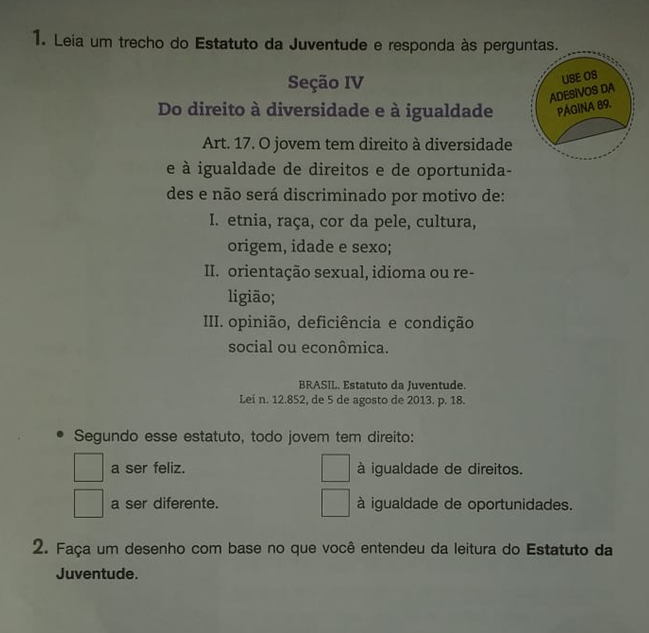 A atividade 3:  poderá imprimir  e colar no caderno. 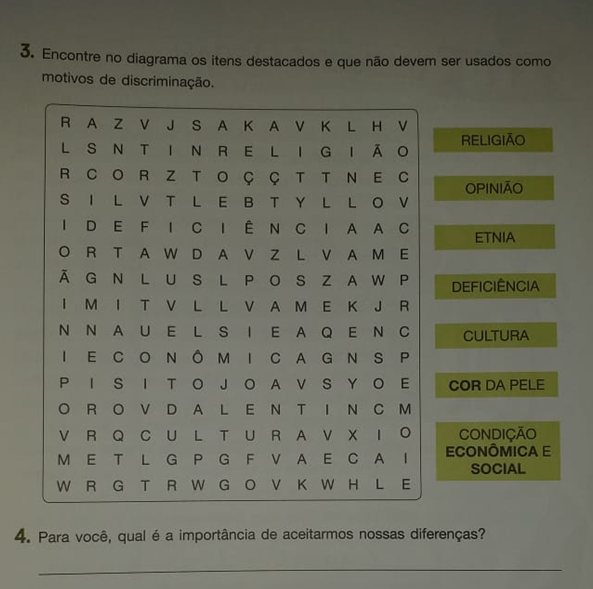 